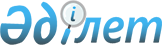 Об утверждении Положения о государственном учреждении "Рудненский городской отдел занятости и социальных программ"
					
			Утративший силу
			
			
		
					Постановление акимата города Рудного Костанайской области от 3 апреля 2014 года № 558. Зарегистрировано Департаментом юстиции Костанайской области 5 мая 2014 года № 4671. Утратило силу постановлением акимата города Рудного Костанайской области от 18 марта 2016 года № 274
      Сноска. Утратило силу постановлением акимата города Рудного Костанайской области от 18.03.2016 № 274 (вводится в действие по истечении десяти календарных дней после дня его первого официального опубликования).
      В соответствии с пунктом 4–1 статьи 9–1 Закона Республики Казахстан от 27 ноября 2000 года "Об административных процедурах", статьей 31 Закона Республики Казахстан от 23 января 2001 года "О местном государственном управлении и самоуправлении в Республике Казахстан", Указом Президента Республики Казахстан от 29 октября 2012 года № 410 "Об утверждении Типового положения государственного органа Республики Казахстан", акимат города Рудного ПОСТАНОВЛЯЕТ:
      1. Утвердить прилагаемое Положение о государственном учреждении "Рудненский городской отдел занятости и социальных программ".
      2. Руководителю государственного учреждения "Рудненский городской отдел занятости и социальных программ" Костиной С.Б. обеспечить регистрацию вышеуказанного Положения в органах юстиции в соответствии с действующим законодательством Республики Казахстан.
      3. Настоящее постановление вводится в действие по истечении десяти календарных дней после дня его первого официального опубликования. Положение
о государственном учреждении
"Рудненский городской отдел занятости и социальных программ"
      1. Общие положения
      1. Государственное учреждение "Рудненский городской отдел занятости и социальных программ" является государственным органом Республики Казахстан, осуществляющим руководство в сфере занятости и социальной защиты населения.
      2. Государственное учреждение "Рудненский городской отдел занятости и социальных программ" является органом управления:
      1) государственного коммунального казенного предприятия "Рудненский территориальный центр оказания социальных услуг" акимата города Рудного государственного учреждения "Рудненский городской отдел занятости и социальных программ";
      2) коммунального государственного учреждения "Центр социальной адаптации для лиц, не имеющих определенного места жительства" Рудненского городского отдела занятости и социальных программ;
      3) коммунального государственного учреждения "Центр занятости" акимата города Рудного.
      3. Государственное учреждение "Рудненский городской отдел занятости и социальных программ" осуществляет свою деятельность в соответствии с Конституцией и законами Республики Казахстан, актами Президента и Правительства Республики Казахстан, иными нормативными правовыми актами, а также настоящим Положением.
      4. Учредителем государственного учреждения "Рудненский городской отдел занятости и социальных программ" является государство в лице акимата города Рудного.
      5. Государственное учреждение "Рудненский городской отдел занятости и социальных программ" является юридическим лицом в организационно–правовой форме государственного учреждения, имеет печати и штампы со своим наименованием на государственном языке, бланки установленного образца, в соответствии с законодательством Республики Казахстан счета в органах казначейства.
      6. Государственное учреждение "Рудненский городской отдел занятости и социальных программ" вступает в гражданско–правовые отношения от собственного имени.
      7. Государственное учреждение "Рудненский городской отдел занятости и социальных программ" имеет право выступать стороной гражданско–правовых отношений от имени государства, если оно уполномочено на это в соответствии с законодательством.
      8. Предметом деятельности государственного учреждения "Рудненский городской отдел занятости и социальных программ" является осуществление функций в области занятости и социальной защиты населения.
      9. Целью деятельности государственного учреждения "Рудненский городской отдел занятости и социальных программ" является обеспечение социальной защиты нетрудоспособного населения и лиц, нуждающихся в социальной поддержке, проведение единой социальной политики в городе Рудном, надлежащее выполнение государственных полномочий по социальной поддержке и социальному обслуживанию населения.
      10. Государственное учреждение "Рудненский городской отдел занятости и социальных программ" по вопросам своей компетенции в установленном законодательством порядке принимает решения, оформляемые приказами руководителя государственного учреждения "Рудненский городской отдел занятости и социальных программ" и другими актами, предусмотренными законодательством Республики Казахстан.
      11. Структура и лимит штатной численности государственного учреждения "Рудненский городской отдел занятости и социальных программ" утверждаются в соответствии с действующим законодательством.
      12. Местонахождение юридического лица: 111500, Республика Казахстан, Костанайская область, город Рудный, улица Пионерская, дом 21.
      13. Полное наименование государственного органа:
      на государственном языке: "Рудный қалалық жұмыспен қамту және әлеуметтік бағдарламалар бөлімі" мемлекеттік мекемесі;
      на русском языке: государственное учреждение "Рудненский городской отдел занятости и социальных программ".
      14. Настоящее Положение является учредительным документом
      государственного учреждения "Рудненский городской отдел занятости и социальных программ".
      15. Финансирование деятельности государственного учреждения "Рудненский городской отдел занятости и социальных программ" осуществляется из местного бюджета.
      16. Государственному учреждению "Рудненский городской отдел занятости и социальных программ" запрещается вступать в договорные отношения с субъектами предпринимательства на предмет выполнения обязанностей, являющихся функциями государственного учреждения "Рудненский городской отдел занятости и социальных программ".
      Если государственному учреждению "Рудненский городской отдел занятости и социальных программ" законодательными актами предоставлено право осуществлять приносящую доходы деятельность, то доходы, полученные от такой деятельности, направляются в доход государственного бюджета.
      2. Миссия, основные задачи, функции, права и обязанности государственного органа
      17. Миссия государственного учреждения "Рудненский городской отдел занятости и социальных программ" заключается в повышении уровня жизни и доходов населения, его занятости, социальной защите и социального обслуживания.
      18. Задачи:
      1) реализация государственной политики занятости и социальной защиты населения города Рудного, содействие ее развитию;
      2) организация социальной поддержки малообеспеченных семей, безработных граждан, ветеранов, инвалидов и других отдельных категорий нуждающихся граждан;
      3) защита прав граждан, их интересов, государственных гарантий, предусмотренных действующим законодательством по вопросам занятости и социальной защиты;
      4) осуществление контроля за деятельностью учреждений и предприятий, в которых государственное учреждение "Рудненский городской отдел занятости и социальных программ" является органом управления;
      5) информирование населения по вопросам занятости и социальной защиты населения;
      6) иные задачи, предусмотренные законодательством Республики Казахстан.
      19. Функции:
      1) реализация государственной социальной политики;
      2) прогнозирование потребности бюджетных средств и реализация социальных программ в соответствии с действующим законодательством;
      3) оказание государственных услуг в соответствии с действующим законодательством;
      4) прием и консультирование физических лиц и представителей юридических лиц по вопросам, относящимся к компетенции государственного учреждения "Рудненский городской отдел занятости и социальных программ";
      5) рассмотрение обращений физических и юридических лиц и принятие необходимых мер;
      6) составление и предоставление отчетности в соответствующие государственные органы;
      7) взаимодействие с некоммерческими (неправительственными) организациями;
      8) осуществление функций органа управления коммунального государственного учреждения "Центр социальной адаптации для лиц, не имеющих определенного места жительства" Рудненского городского отдела занятости и социальных программ;
      9) осуществление функций органа управления государственного коммунального казенного предприятия "Рудненский территориальный центр оказания социальных услуг" акимата города Рудного государственного учреждения "Рудненский городской отдел занятости и социальных программ";
      10) осуществление функций органа управления коммунального государственного учреждения "Центр занятости" акимата города Рудного;
      11) вынесение решения о предоставлении специальных социальных услуг лицу (семье), находящемуся в трудной жизненной ситуации;
      12) осуществление функций по опеке и попечительству в отношении совершеннолетних;
      13) анализ и прогнозирование рынка труда, информирование населения и местные исполнительные органы о состоянии рынка труда;
      14) информирование обращающихся граждан и безработных о возможности получения работы, а работодателей – о возможности обеспечения рабочей силой;
      15) оказание содействия гражданам и безработным в выборе работы, выдача направлений лицам на участие в активных формах содействия занятости;
      16) формирование банка данных по рынку труда;
      17) оказание бесплатных услуг гражданам и безработным в профессиональной ориентации;
      18) организация общественных работ для безработных в соответствии с действующим законодательством;
      19) организация социальных рабочих мест для целевых групп населения в соответствии с действующим законодательством;
      20) организация профессиональной подготовки, переподготовки и повышения квалификации в соответствии с потребностями рынка труда безработных и граждан, в соответствии с действующим законодательством;
      21) организация молодежной практики для зарегистрированных безработных из числа выпускников организаций образования, реализующих профессиональные образовательные программы технического и профессионального, послесреднего, высшего образования, не старше двадцати девяти лет;
      22) заключение договоров с работодателями на создание социальных рабочих мест;
      23) заключение договоров с работодателями на создание рабочих мест для прохождения молодежной практики;
      24) исполнение социальной части индивидуальных программ реабилитации инвалидов;
      25) оформление документов на санаторно–курортное лечение участникам Великой Отечественной войны и лицам, приравненным к ним по льготам и гарантиям;
      26) оказание услуг по перевозке инвалидов автомобильным транспортом;
      27) оформление документов на оказание специальных социальных услуг в условиях полустационара;
      28) осуществление функций рабочего органа специальной комиссии для установления стажа работы лицам, проработавшим не менее 6 месяцев в период с 22 июня 1941 года по 9 мая 1945 год;
      29) осуществление функций рабочего органа специальной комиссии для регистрации и учета граждан, пострадавших вследствие ядерных испытаний на Семипалатинском испытательном ядерном полигоне. Приобретение и выдача удостоверений, подтверждающих право на льготы и компенсации пострадавшим вследствие ядерных испытаний на Семипалатинском испытательном ядерном полигоне;
      30) осуществление функций рабочего органа городской консультативно–совещательной межведомственной комиссии по опеке и попечительству.
      31) осуществление функций рабочего органа консультативно–совещательной межведомственной специальной комиссии по рассмотрению заявлений лиц (семьи), претендующих на оказание социальной помощи в связи с наступлением трудной жизненной ситуации, и вынесению заключений о необходимости оказания социальной помощи;
      32) осуществление иных функций, предусмотренных законодательством Республики Казахстан.
      20. Права:
      1) представлять местный исполнительный орган по вопросам занятости и социальной защиты населения, в пределах компетенции, согласно настоящему Положению;
      2) издавать в пределах своей компетенции приказы, инструкции и прочие акты, обязательные для исполнения подведомственными учреждениями и предприятиями;
      3) запрашивать и получать в установленном порядке от государственных органов исполнительной власти, органов местного самоуправления, предприятий, учреждений и организаций (независимо от их организационно–правовой формы и ведомственной принадлежности) сведения, материалы и документы по роду своей деятельности;
      4) создавать временные и постоянные рабочие группы, комиссии и другие коллективные органы для решения вопросов социальной поддержки и социального обслуживания населения;
      5) ходатайствовать о внесении и контролировать вносимые в учредительные документы подведомственных учреждений и предприятий изменения и дополнения в соответствии с их уставной деятельностью;
      6) владеть, пользоваться и распоряжаться закрепленным за ним имуществом в установленном порядке и в соответствии с целью своей деятельности;
      7) планировать свою основную деятельность и определять развитие сферы занятости и социальной защиты населения по согласованию с местными исполнительными органами;
      8) анализировать деятельность подведомственных учреждений и предприятий;
      9) создавать единую систему информационного обеспечения в области занятости и социальной защиты населения;
      10) обеспечивать повышение квалификации государственных служащих государственного учреждения "Рудненский городской отдел занятости и социальных программ" с целью обновления теоретических и практических знаний, умений, навыков, а так же качественного оказания государственных услуг;
      11) осуществлять иные права, предусмотренные действующими законодательными актами.
      21. Обязанности:
      1) соблюдать Конституцию Республики Казахстан, исполнять законы Республики Казахстан, акты Президента и Правительства Республики Казахстан, приказы, инструктивные письма Министерства труда и социальной защиты населения, областного управления координации занятости и социальных программ, постановления акимата области, города Рудного, решения акима города, областного, городского маслихата, иные нормативные правовые акты, а также настоящее Положение;
      2) обеспечивать качественное оказание государственных услуг;
      3) обеспечивать информированность потребителей государственных услуг о порядке оказания государственных услуг;
      4) выполнять иные обязанности, входящие в компетенцию государственного учреждения "Рудненский городской отдел занятости и социальных программ".
      3. Организация деятельности государственного органа
      22. Руководство государственного учреждения "Рудненский городской отдел занятости и социальных программ" осуществляется руководителем, который несет персональную ответственность за выполнение возложенных на государственное учреждение "Рудненский городской отдел занятости и социальных программ" задач и осуществление им своих функций.
      23. Руководитель государственного учреждения "Рудненский городской отдел занятости и социальных программ" назначается на должность и освобождается от должности акимом города Рудного по согласованию с областным управлением координации занятости и социальных программ.
      24. Руководитель государственного учреждения "Рудненский городской отдел занятости и социальных программ" имеет заместителей, которые назначаются на должности и освобождаются от должностей в соответствии с законодательством Республики Казахстан.
      25. Полномочия руководителя государственного учреждения "Рудненский городской отдел занятости и социальных программ":
      1) назначает на должность и освобождает от должности работников государственного учреждения "Рудненский городской отдел занятости и социальных программ";
      2) издает приказы и дает указания, обязательные для исполнения;
      3) решает в установленном законом порядке вопросы поощрения, оказания материальной помощи, наложения дисциплинарных взысканий;
      4) без доверенности представляет государственное учреждение "Рудненский городской отдел занятости и социальных программ" в государственных органах, иных организациях;
      5) утверждает в пределах установленной численности и фонда оплаты труда штатное расписание работников государственного учреждения "Рудненский городской отдел занятости и социальных программ";
      6) оказывает противодействие коррупции и несет за это персональную ответственность;
      7) осуществляет личный прием физических лиц и представителей юридических лиц;
      8) осуществляет иные полномочия в соответствии с законодательством Республики Казахстан по вопросам, отнесенным к его компетенции.
      Исполнение полномочий руководителя государственного учреждения "Рудненский городской отдел занятости и социальных программ" в период его отсутствия осуществляется заместителем.
      26. Руководитель государственного учреждения "Рудненский городской отдел занятости и социальных программ" определяет полномочия своих заместителей в соответствии с действующим законодательством.
      27. Режим работы устанавливается в соответствии с регламентом работы государственного учреждения "Рудненский городской отдел занятости и социальных программ", утверждаемом руководителем государственного учреждения "Рудненский городской отдел занятости и социальных программ".
      4. Имущество государственного органа
      28. Государственное учреждение "Рудненский городской отдел занятости и социальных программ" может иметь на праве оперативного управления обособленное имущество в случаях, предусмотренных законодательством.
      Имущество государственного учреждения "Рудненский городской отдел занятости и социальных программ" формируется за счет имущества, переданного ему собственником, а также имущества (включая денежные доходы), приобретенного в результате собственной деятельности и иных источников, не запрещенных законодательством Республики Казахстан.
      29. Имущество, закрепленное за государственным учреждением "Рудненский городской отдел занятости и социальных программ" относится к коммунальной собственности.
      30. Государственное учреждение "Рудненский городской отдел занятости и социальных программ" не вправе самостоятельно отчуждать или иным способом распоряжаться закрепленными за ним имуществом и имуществом, приобретенным за счет средств, выданных ему по плану финансирования, если иное не установлено законодательством.
      5. Реорганизация и упразднение государственного органа
      31. Реорганизация и упразднение государственного учреждения "Рудненский городской отдел занятости и социальных программ" осуществляется в соответствии с законодательством Республики Казахстан.
      Перечень организаций, находящихся в ведении
      государственного учреждения "Рудненский городской
      отдел занятости и социальных программ"
      1) государственное коммунальное казенное предприятие "Рудненский территориальный центр оказания социальных услуг" акимата города Рудного государственного учреждения "Рудненский городской отдел занятости и социальных программ".
      Перечень государственных учреждений,
      находящихся в ведении "Рудненский городской отдел
      занятости и социальных программ"
      1) коммунальное государственное учреждение "Центр социальной адаптации для лиц, не имеющих определенного места жительства" Рудненского городского отдела занятости и социальных программ;
      2) коммунальное государственное учреждение "Центр занятости" акимата города Рудного.
					© 2012. РГП на ПХВ «Институт законодательства и правовой информации Республики Казахстан» Министерства юстиции Республики Казахстан
				
Аким
города Рудного
Б. ГаязовУтверждено
постановлением акимата
города Рудного
от 3 апреля 2014 года
№ 558